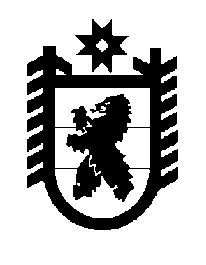 Российская Федерация Республика Карелия    ПРАВИТЕЛЬСТВО РЕСПУБЛИКИ КАРЕЛИЯПОСТАНОВЛЕНИЕот  22 ноября 2017 года № 414-Пг. Петрозаводск О внесении изменений в постановление Правительства 
Республики Карелия от 6 марта 2013 года № 79-ППравительство Республики Карелия п о с т а н о в л я е т:Внести в постановление Правительства Республики Карелия от 6 марта 
2013 года № 79-П «О дополнительных мероприятиях в области содействия занятости населения» (Собрание законодательства Республики Карелия, 2013, 
№ 3, ст. 433; 2014, № 5, ст. 784; 2016, № 3, ст. 520; Официальный интернет-портал правовой информации (www.pravo.gov.ru), 17 февраля 2017 года, 
№ 1000201702170007; 21 июня 2017 года, № 1000201706210001) следующие изменения:1) пункт 1 дополнить подпунктом 4 следующего содержания:«4) организация сопровождения инвалидов молодого возраста при трудоустройстве по направлению органов службы занятости, а также при трудоустройстве после прохождения профессионального обучения (далее – организация сопровождения инвалидов молодого возраста).Участниками мероприятия являются незанятые инвалиды в возрасте 
от 18 до 44 лет, трудоустроенные по направлению органов службы занятости, 
а также трудоустроенные после прохождения профессионального обучения.Организация сопровождения инвалидов молодого возраста осуществляется работодателем посредством предоставления трудоустроенным инвалидам молодого возраста наставников, оказывающих помощь при освоении трудовых навыков, адаптации на рабочем месте, выполнении функциональных обязанностей.»;2) в пункте 2 слова «Министерству социальной защиты, труда и занятости Республики Карелия в порядке, установленном Правительством Республики Карелия,  обеспечить» заменить словами «Органу исполнительной власти Республики Карелия, уполномоченному в области содействия занятости населения, в порядке, установленном Правительством Республики Карелия, обеспечивать».  Глава Республики Карелия                                                                А.О. Парфенчиков